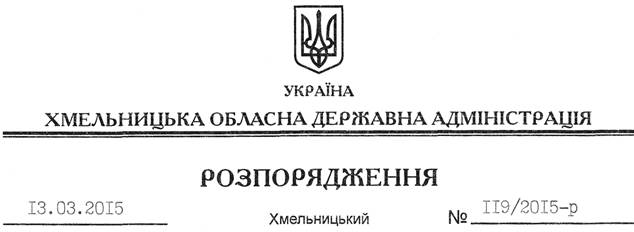 На підставі статей 6, 21, 39 Закону України “Про місцеві державні адміністрації”, статей 17, 92, 122, 123, 125, 126 Земельного Кодексу України, розглянувши клопотання ДП “Славутське лісове господарство”, зареєстроване в обласній державній адміністрації 04.03.2015 за № 99/1391-11-42/2015, та документацію із землеустрою:1. Затвердити технічну документацію із землеустрою щодо встановлення меж земельних ділянок в натурі (на місцевості) державному підприємству “Славутське лісове господарство” для ведення лісового господарства і пов’язаних з ним послуг, розташованих за межами населених пунктів Цвітоської сільської ради Славутського району Хмельницької області.2. Надати в постійне користування державному підприємству “Славутське лісове господарство” земельні ділянки державної власності загальною площею  (землі лісогосподарського призначення) для ведення лісового господарства і пов’язаних з ним послуг, що розташовані за межами населених пунктів Цвітоської сільської ради Славутського району Хмельницької області згідно з додатком.3. Право постійного користування земельними ділянками ДП “Славутське лісове господарство” виникає з моменту державної реєстрації цього права.4. Контроль за виконанням цього розпорядження покласти на заступника голови облдержадміністрації відповідно до розподілу обов’язків.Голова адміністрації 							          М.ЗагороднийПро передачу в постійне користування земельних ділянок ДП “Славутське лісове господарство”